П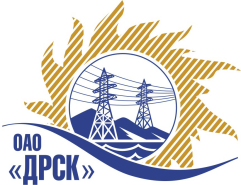 Открытое акционерное общество«Дальневосточная распределительная сетевая  компания»ПРОТОКОЛ ВЫБОРА ПОБЕДИТЕЛЯ№ 53/УКС-ВП 							       от  30 декабря  2013 г.       Дата согласования            10 января  2014 г.ПРЕДМЕТ ЗАКУПКИ: открытый одноэтапный конкурс без предварительного квалификационного отбора № 37915 на право заключения рамочного соглашения:Лот № 1 (закупка 56) - «Выполнение мероприятий по технологическому присоединению заявителей к электрическим сетям 0.4-10 кВ для нужд филиала "ЭС ЕАО"»; Лот № 2 (закупка 57) - «Выполнение мероприятий по технологическому присоединению заявителей к сетям 0.4-10 кВ на территории СП ЮЭС филиала «ПЭС»; Лот № 3 (закупка 58) - «Выполнение мероприятий по технологическому присоединению заявителей к сетям 0.4-10 кВ на территории СП ЦЭС филиала «ПЭС».Форма голосования членов Закупочной комиссии: очно-заочнаяУказание о проведении закупки от 12.11.2013 № 155.ВОПРОСЫ ЗАСЕДАНИЯ КОНКУРСНОЙ КОМИССИИ:О признании Конкурсных заявок соответствующими условиям конкурса.Выбор победителя конкурсаРАССМАТРИВАЕМЫЕ ДОКУМЕНТЫ:Конкурсная документация;Конкурсные заявки участниковСводное экспертное заключениеВОПРОС 1 «О признании Конкурсных заявок соответствующими условиям конкурса»ОТМЕТИЛИ:Конкурсные заявки ОАО "Востоксельэлектросетьстрой" (Россия, г. Хабаровск, ул. Тихоокеанская, 165, 680042) (Лот № 1, 2, 3), ОАО "Дальэнергоремонт" (692775, Россия, Приморский край, г.Артем, ул. Каширская, 7) (Лот № 2, 3), ОАО "Дальэнергоспецремонт" (690105 г. Владивосток ул. Бородинская, 4-а) (Лот № 2, 3), ООО "Актис Капитал" (680007, Хабаровский край, г. Хабаровск, ул. Волочаевская, д. 8, литер Щ, оф. 11) (Лот № 1), ООО "Дальэнергострой" (692900, Россия, Приморский край, г. Находка, Находкинский проспект, д. 7 "А") (Лот № 2, 3), ООО "ДальЭнергоТехСтрой" (680007, Россия, Хабаровский край, г. Хабаровск, пер. Трубный, д. 14, корп. 2, оф. 33) (Лот № 1), ООО "ДВ Энерго Строй Сервис" (692481, Россия, Приморский край, Надеждинский р-н, с. Вольно-Надеждинское, ул. Молодежная, д. 4, кв. 3) (Лот № 2, 3), ООО "Дальний Восток Энергосервис" (690074, Приморский край, г. Владивосток, ул. Снеговая, д. 42 "Д", оф. 4) (Лот № 2), ООО "Приморская ЭнергоСтроительная Компания" (690013, Россия, Приморский край, г. Владивосток, ул. Ладыгина, д. 13, кв. 95) (Лот № 2), ООО "РосГСК" (690035, Приморский край, г. Владивосток, ул. Калинина, д. 49 "А", офис 404) (Лот № 2, 3), ООО "Сириус-М" (675000, Россия, Амурская область, г. Благовещенск, ул. Комсомольская, д. 49) (Лот № 1, 2, 3), ООО "ТехЦентр" (690011, Приморский край, г. Владивосток, 3-я Строительная ул., д. 16) (Лот № 2, 3)ООО "Уссурэлектромонтаж" (692502 , Приморский край, г. Уссурийск, ул. Штабского, д. 1) (Лот № 2, 3), ООО "ЭДС" (692500, Россия, Приморский край, г. Уссурийск, ул. Тимирязева, д. 29-202) (Лот № 2, 3)ООО "Электромонтаж" (680006, г. Хабаровск, ул. Краснореченская, д. 92, оф. 208) (Лот № 1) ООО "Электросервис" (ЕАО г. Биробиджан ул Миллера 8б) (Лот № 1), ООО "Эрланг" (690090, Россия, Приморский край, г. Владивосток, ул. Пологая, д. 68, оф. 405) (Лот № 2, 3) признаются удовлетворяющими по существу условиям конкурса. Предлагается принять данные Конкурсные заявки к рассмотрению.ВОПРОС 2  « Выбор победителя конкурса»ОТМЕТИЛИ:В соответствии с критериями и процедурами оценки, изложенными в конкурсной документации, предлагается признать победителями открытого одноэтапного конкурса на право заключения рамочного соглашения:Лот № 1 (закупка 56) - «Выполнение мероприятий по технологическому присоединению заявителей к электрическим сетям 0.4-10 кВ для нужд филиала "ЭС ЕАО"»:  Лот № 2 (закупка 57) - «Выполнение мероприятий по технологическому присоединению заявителей к сетям 0.4-10 кВ на территории СП ЮЭС филиала «ПЭС»Лот № 3 (закупка 58) - «Выполнение мероприятий по технологическому присоединению заявителей к сетям 0.4-10 кВ на территории СП ЦЭС филиала «ПЭС»РЕШИЛИ:1. Признать Конкурсные заявки ОАО "Востоксельэлектросетьстрой" (Россия, г. Хабаровск, ул. Тихоокеанская, 165, 680042) (Лот № 1, 2, 3), ОАО "Дальэнергоремонт" (692775, Россия, Приморский край, г.Артем, ул. Каширская, 7) (Лот № 2, 3), ОАО "Дальэнергоспецремонт" (690105 г. Владивосток ул. Бородинская, 4-а) (Лот № 2, 3), ООО "Актис Капитал" (680007, Хабаровский край, г. Хабаровск, ул. Волочаевская, д. 8, литер Щ, оф. 11) (Лот № 1), ООО "Дальэнергострой" (692900, Россия, Приморский край, г. Находка, Находкинский проспект, д. 7 "А") (Лот № 2, 3), ООО "ДальЭнергоТехСтрой" (680007, Россия, Хабаровский край, г. Хабаровск, пер. Трубный, д. 14, корп. 2, оф. 33) (Лот № 1), ООО "ДВ Энерго Строй Сервис" (692481, Россия, Приморский край, Надеждинский р-н, с. Вольно-Надеждинское, ул. Молодежная, д. 4, кв. 3) (Лот № 2, 3), ООО "Дальний Восток Энергосервис" (690074, Приморский край, г. Владивосток, ул. Снеговая, д. 42 "Д", оф. 4) (Лот № 2), ООО "Приморская ЭнергоСтроительная Компания" (690013, Россия, Приморский край, г. Владивосток, ул. Ладыгина, д. 13, кв. 95) (Лот № 2), ООО "РосГСК" (690035, Приморский край, г. Владивосток, ул. Калинина, д. 49 "А", офис 404) (Лот № 2, 3), ООО "Сириус-М" (675000, Россия, Амурская область, г. Благовещенск, ул. Комсомольская, д. 49) (Лот № 1, 2, 3), ООО "ТехЦентр" (690011, Приморский край, г. Владивосток, 3-я Строительная ул., д. 16) (Лот № 2, 3), ООО "Уссурэлектромонтаж" (692502 , Приморский край, г. Уссурийск, ул. Штабского, д. 1) (Лот № 2, 3), ООО "ЭДС" (692500, Россия, Приморский край, г. Уссурийск, ул. Тимирязева, д. 29-202) (Лот № 2, 3), ООО "Электромонтаж" (680006, г. Хабаровск, ул. Краснореченская, д. 92, оф. 208) (Лот № 1, ООО "Электросервис" (ЕАО г. Биробиджан ул Миллера 8б) (Лот № 1), ООО "Эрланг" (690090, Россия, Приморский край, г. Владивосток, ул. Пологая, д. 68, оф. 405) (Лот № 2, 3) соответствующими условиям конкурса.2. Признать Победителями конкурса на право заключения рамочного соглашения Лот № 1 (закупка 56) - «Выполнение мероприятий по технологическому присоединению заявителей к электрическим сетям 0.4-10 кВ для нужд филиала "ЭС ЕАО"»:  ОАО "Востоксельэлектросетьстрой" (Россия, г. Хабаровск, ул. Тихоокеанская, 165, 680042)ООО "Актис Капитал" (680007, Хабаровский край, г. Хабаровск, ул. Волочаевская, д. 8, литер Щ, оф. 11)ООО "ДальЭнергоТехСтрой" (680007, Россия, Хабаровский край, г. Хабаровск, пер. Трубный, д. 14, корп. 2, оф. 33)ООО "Сириус-М" (675000, Россия, Амурская область, г. Благовещенск, ул. Комсомольская, д. 49)ООО "Электромонтаж" (680006, г. Хабаровск, ул. Краснореченская, д. 92, оф. 208)ООО "Электросервис" (ЕАО г. Биробиджан ул Миллера 8б).Лот № 2 (закупка 57) - «Выполнение мероприятий по технологическому присоединению заявителей к сетям 0.4-10 кВ на территории СП ЮЭС филиала «ПЭС»ОАО "Востоксельэлектросетьстрой" (Россия, г. Хабаровск, ул. Тихоокеанская, 165, 680042)ОАО "Дальэнергоремонт" (692775, Россия, Приморский край, г.Артем, ул. Каширская, 7)ОАО "Дальэнергоспецремонт" (690105 г. Владивосток ул. Бородинская, 4-а)ООО "Дальэнергострой" (692900, Россия, Приморский край, г. Находка, Находкинский проспект, д. 7 "А")ООО "ДВ Энерго Строй Сервис" (692481, Россия, Приморский край, Надеждинский р-н, с. Вольно-Надеждинское, ул. Молодежная, д. 4, кв. 3)ООО "Дальний Восток Энергосервис" (690074, Приморский край, г. Владивосток, ул. Снеговая, д. 42 "Д", оф. 4)ООО "Приморская ЭнергоСтроительная Компания" (690013, Россия, Приморский край, г. Владивосток, ул. Ладыгина, д. 13, кв. 95)ООО "РосГСК" (690035, Приморский край, г. Владивосток, ул. Калинина, д. 49 "А", офис 404)ООО "Сириус-М" (675000, Россия, Амурская область, г. Благовещенск, ул. Комсомольская, д. 49)ООО "ТехЦентр" (690011, Приморский край, г. Владивосток, 3-я Строительная ул., д. 16)ООО "Уссурэлектромонтаж" (692502 , Приморский край, г. Уссурийск, ул. Штабского, д. 1)ООО "ЭДС" (692500, Россия, Приморский край, г. Уссурийск, ул. Тимирязева, д. 29-202)ООО "Эрланг" (690090, Россия, Приморский край, г. Владивосток, ул. Пологая, д. 68, оф. 405)Лот № 3 (закупка 58) - «Выполнение мероприятий по технологическому присоединению заявителей к сетям 0.4-10 кВ на территории СП ЦЭС филиала «ПЭС»ОАО "Востоксельэлектросетьстрой" (Россия, г. Хабаровск, ул. Тихоокеанская, 165, 680042)ОАО "Дальэнергоремонт" (692775, Россия, Приморский край, г. Артем, ул. Каширская, 7)ОАО "Дальэнергоспецремонт" (690105 г. Владивосток ул. Бородинская, 4-а)ООО "Дальэнергострой" (692900, Россия, Приморский край, г. Находка, Находкинский проспект, д. 7 "А")ООО "ДВ Энерго Строй Сервис" (692481, Россия, Приморский край, Надеждинский р-н, с. Вольно-Надеждинское, ул. Молодежная, д. 4, кв. 3)ООО "РосГСК" (690035, Приморский край, г. Владивосток, ул. Калинина, д. 49 "А", офис 404)ООО "Сириус-М" (675000, Россия, Амурская область, г. Благовещенск, ул. Комсомольская, д. 49)ООО "ТехЦентр" (690011, Приморский край, г. Владивосток, 3-я Строительная ул., д. 16)ООО "Уссурэлектромонтаж" (692502 , Приморский край, г. Уссурийск, ул. Штабского, д. 1)ООО "ЭДС" (692500, Россия, Приморский край, г. Уссурийск, ул. Тимирязева, д. 29-202)ООО "Эрланг" (690090, Россия, Приморский край, г. Владивосток, ул. Пологая, д. 68, оф. 405)№ п/пНаименование УчастникаСущественные условия1ОАО "Востоксельэлектросетьстрой" (Россия, г. Хабаровск, ул. Тихоокеанская, 165, 680042)Существенные условия: Условия оплаты: без аванса. Гарантии выполненных работ: в течение 5 лет с даты ввода объекта в эксплуатацию. Гарантии на материалы и оборудование: в течение 5 лет с даты ввода объекта в эксплуатацию.2ООО  "Актис Капитал" (680007, Хабаровский край, г. Хабаровск, ул. Волочаевская, д. 8, литер Щ, оф. 11)Существенные условия: Условия оплаты: без аванса. Гарантии выполненных работ: в течение 36 месяцев с даты ввода объекта в эксплуатацию. Гарантии на материалы и оборудование, поставляемые подрядчиком не менее 36 месяцев.3ООО  "ДальЭнергоТехСтрой" (680007, Россия, Хабаровский край, г. Хабаровск, пер. Трубный, д. 14, корп. 2, оф. 33)Существенные условия: Условия оплаты: без аванса. Существенные условия: Гарантия на работы: 5 лет с даты ввода объекта в эксплуатацию. Гарантия на материалы и оборудование: 5 лет с даты ввода объекта в эксплуатацию.4Общество с ограниченной ответственностью "Сириус-М" (675000, Россия, Амурская область, г. Благовещенск, ул. Комсомольская, д. 49)Существенные условия: Условия оплаты: без аванса. Гарантий срок нормальной эксплуатации  объекта и входящих в него оборудования, материалов и работ устанавливается на 5 лет с даты ввода объекта в эксплуатацию. 5ООО "Электромонтаж" (680006, г. Хабаровск, ул. Краснореченская, д. 92, оф. 208)Существенные условия: Условия оплаты: без аванса.  Гарантия на работы: 5 лет с даты ввода объекта в эксплуатацию. Гарантия на материалы и оборудование: 5 лет с даты ввода объекта в эксплуатацию.6Общество с ограниченной ответственностью "Электросервис" (ЕАО г. Биробиджан ул Миллера 8б)Существенные условия: Условия оплаты: без аванса. Гарантия на работы: 5 лет с даты ввода объекта в эксплуатацию. Гарантия на материалы и оборудование: 5 лет с даты ввода объекта в эксплуатацию.№ п/пНаименование УчастникаСущественные условия1ОАО "Востоксельэлектросетьстрой" (Россия, г. Хабаровск, ул. Тихоокеанская, 165, 680042)Существенные условия: Условия оплаты: без аванса. Гарантии выполненных работ: в течение 5 лет с даты ввода объекта в эксплуатацию. Гарантии на материалы и оборудование: в течение 5 лет с даты ввода объекта в эксплуатацию.2ОАО  "Дальэнергоремонт" (692775, Россия, Приморский край, г.Артем, ул. Каширская, 7)Существенные условия: Условия оплаты: без аванса. Гарантия на работы: 5 лет с даты ввода объекта в эксплуатацию. Гарантия на материалы и оборудование: 5 лет с даты ввода объекта в эксплуатацию.3Открытое акционерное общество "Дальэнергоспецремонт" (690105 г. Владивосток ул. Бородинская, 4-а)Существенные условия: Условия оплаты: без аванса. Гарантия на работы: 5 лет с даты ввода объекта в эксплуатацию. Гарантия на материалы и оборудование: в соответствии с гарантийными сроками, указанными в технических документах заводов изготовителей.4ООО "Дальэнергострой" (692900, Россия, Приморский край, г. Находка, Находкинский проспект, д. 7 "А")Существенные условия: Условия оплаты: без аванса. Гарантия на работы: 5 лет с даты ввода объекта в эксплуатацию. Гарантия на материалы и оборудование: 5 лет с даты ввода объекта в эксплуатацию.5ООО  "ДВ Энерго Строй Сервис" (692481, Россия, Приморский край, Надеждинский р-н, с. Вольно-Надеждинское, ул. Молодежная, д. 4, кв. 3)Существенные условия: Условия оплаты: без аванса. Гарантия на работы: 5 лет с даты ввода объекта в эксплуатацию. Гарантия на материалы и оборудование: 5 лет с даты ввода объекта в эксплуатацию.6ООО  "Дальний Восток Энергосервис" (690074, Приморский край, г. Владивосток, ул. Снеговая, д. 42 "Д", оф. 4)Существенные условия: Условия оплаты: без аванса. Гарантия на работы: 5 лет с даты ввода объекта в эксплуатацию. Гарантия на материалы и оборудование: 5 лет с даты ввода объекта в эксплуатацию.7ООО "Приморская ЭнергоСтроительная Компания" (690013, Россия, Приморский край, г. Владивосток, ул. Ладыгина, д. 13, кв. 95)Существенные условия: Условия оплаты: без аванса. Гарантия на работы: 5 лет с даты ввода объекта в эксплуатацию. Гарантия на материалы и оборудование: 5 лет с даты ввода объекта в эксплуатацию.8Общество с ограниченной ответственностью "РосГСК" (690035, Приморский край, г. Владивосток, ул. Калинина, д. 49 "А", офис 404)Существенные условия: Условия оплаты: без аванса. Гарантия на работы: 5 лет с даты ввода объекта в эксплуатацию. Гарантия на материалы и оборудование: 5 лет с даты ввода объекта в эксплуатацию.9ООО "Сириус-М" (675000, Россия, Амурская область, г. Благовещенск, ул. Комсомольская, д. 49)Существенные условия: Условия оплаты: без аванса. Гарантия на работы: 5 лет с даты ввода объекта в эксплуатацию. Гарантия на материалы и оборудование: 5 лет с даты ввода объекта в эксплуатацию.10ООО "ТехЦентр" (690011, Приморский край, г. Владивосток, 3-я Строительная ул., д. 16)Существенные условия: Условия оплаты: без аванса. Гарантия на работы: 5 лет с даты ввода объекта в эксплуатацию. Гарантия на материалы и оборудование: 5 лет с даты ввода объекта в эксплуатацию.11ООО "Уссурэлектромонтаж" (692502 , Приморский край, г. Уссурийск, ул. Штабского, д. 1)Существенные условия: Условия оплаты: без аванса. Гарантия на работы: 5 лет с даты ввода объекта в эксплуатацию. Гарантия на материалы и оборудование: 5 лет с даты ввода объекта в эксплуатацию.12ООО "ЭДС" (692500, Россия, Приморский край, г. Уссурийск, ул. Тимирязева, д. 29-202)Существенные условия: Условия оплаты: без аванса. Гарантия на работы: 5 лет с даты ввода объекта в эксплуатацию. Гарантия на материалы и оборудование: 5 лет с даты ввода объекта в эксплуатацию.13ООО "Эрланг" (690090, Россия, Приморский край, г. Владивосток, ул. Пологая, д. 68, оф. 405)Существенные условия: Условия оплаты: без аванса. Гарантия на работы: 5 лет с даты ввода объекта в эксплуатацию. Гарантия на материалы и оборудование: 5 лет с даты ввода объекта в эксплуатацию.№ п/пНаименование УчастникаСущественные условия1ОАО "Востоксельэлектросетьстрой" (Россия, г. Хабаровск, ул. Тихоокеанская, 165, 680042)Существенные условия: Условия оплаты: без аванса. Гарантии выполненных работ: в течение 5 лет с даты ввода объекта в эксплуатацию. Гарантии на материалы и оборудование: в течение 5 лет с даты ввода объекта в эксплуатацию.2ОАО "Дальэнергоремонт" (692775, Россия, Приморский край, г.Артем, ул. Каширская, 7)Существенные условия: Условия оплаты: без аванса. Гарантия на работы: 5 лет с даты ввода объекта в эксплуатацию. Гарантия на материалы и оборудование: 5 лет с даты ввода объекта в эксплуатацию.3ОАО "Дальэнергоспецремонт" (690105 г. Владивосток ул. Бородинская, 4-а)Существенные условия: Условия оплаты: без аванса. Гарантия на работы: 5 лет с даты ввода объекта в эксплуатацию. Гарантия на материалы и оборудование: 5 лет с даты ввода объекта в эксплуатацию.4ООО "Дальэнергострой" (692900, Россия, Приморский край, г. Находка, Находкин-ский проспект, д. 7 "А")Существенные условия: Условия оплаты: без аванса. Гарантия на работы: 5 лет с даты ввода объекта в эксплуатацию. Гарантия на материалы и оборудование: 5 лет с даты ввода объекта в эксплуатацию.5ООО "ДВ Энерго Строй Сервис" (692481, Россия, Приморский край, Надеждинский р-н, с. Вольно-Надеждинское, ул. Молодежная, д. 4, кв. 3)Существенные условия: Условия оплаты: без аванса. Гарантия на работы: 5 лет с даты ввода объекта в эксплуатацию. Гарантия на материалы и оборудование: 5 лет с даты ввода объекта в эксплуатацию.6ООО "РосГСК" (690035, Приморский край, г. Владивосток, ул. Калинина, д. 49 "А", офис 404)Существенные условия: Условия оплаты: без аванса. Гарантия на работы: 5 лет с даты ввода объекта в эксплуатацию. Гарантия на материалы и оборудование: 5 лет с даты ввода объекта в эксплуатацию.7ООО "Сириус-М" (675000, Россия, Амурская область, г. Благовещенск, ул. Комсомольская, д. 49)Существенные условия: Условия оплаты: без аванса. Гарантия на работы: 5 лет с даты ввода объекта в эксплуатацию. Гарантия на материалы и оборудование: 5 лет с даты ввода объекта в эксплуатацию.8ООО "ТехЦентр" (690011, Приморский край, г. Владивосток, 3-я Строительная ул., д. 16)Существенные условия: Условия оплаты: без аванса. Гарантия на работы: 5 лет с даты ввода объекта в эксплуатацию. Гарантия на материалы и оборудование: 5 лет с даты ввода объекта в эксплуатацию.9ООО "Уссурэлектромонтаж" (692502 , Приморский край, г. Уссурийск, ул. Штабского, д. 1)Существенные условия: Условия оплаты: без аванса. Гарантия на работы: 5 лет с даты ввода объекта в эксплуатацию. Гарантия на материалы и оборудование: 5 лет с даты ввода объекта в эксплуатацию.10ООО "ЭДС" (692500, Россия, Приморский край, г. Уссурийск, ул. Тимирязева, д. 29-202)Существенные условия: Условия оплаты: без аванса. Гарантия на работы: 5 лет с даты ввода объекта в эксплуатацию. Гарантия на материалы и оборудование: 5 лет с даты ввода объекта в эксплуатацию.11ООО "Эрланг" (690090, Россия, Приморский край, г. Владивосток, ул. Пологая, д. 68, оф. 405)Существенные условия: Условия оплаты: без аванса. Гарантия на работы: 5 лет с даты ввода объекта в эксплуатацию. Гарантия на материалы и оборудование: 5 лет с даты ввода объекта в эксплуатацию.Ответственный секретарьТехнический секретарь________________________________________________О.А. МоторинаО.В. Чувашова